Publicado en Barcelona el 30/12/2022 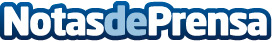 El sector de la ferretería crece cerca de un 11% en los últimos 3 añosFacturó cerca de 1.500 millones de euros en 2021, lo que supone un incremento del 10,8% y generó 7.213 puestos de trabajo directos a pesar de la caída en 2020 debido a la crisis sanitaria. Las grandes ferreterías, de más de 100 empleados, incrementaron un 30% su facturación en 2021 aunque las más pequeñas, de menos de 10 trabajadores, concentran el 42% de las contrataciones, según el Gremi de Ferretería de CatalunyaDatos de contacto:María José Vacas Roldán616078204Nota de prensa publicada en: https://www.notasdeprensa.es/el-sector-de-la-ferreteria-crece-cerca-de-un Categorias: Cataluña Recursos humanos Servicios Técnicos http://www.notasdeprensa.es